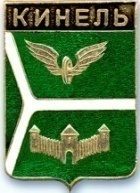 ДУМА ГОРОДСКОГО ОКРУГА КИНЕЛЬ САМАРСКОЙ ОБЛАСТИРЕШЕНИеЗаслушав и обсудив годовой отчёт об исполнении бюджета городского округа Кинель Самарской области  за 2022 год, Дума городского округа Кинель Самарской области решила:Утвердить годовой отчёт об исполнении бюджета городского округа Кинель Самарской области  за 2022 год по доходам в сумме  1885161 тыс. руб., по расходам в сумме 1645860 тыс. руб. с превышением доходов над расходами в сумме 239301 тыс. руб.Утвердить следующие показатели годового отчёта:-доходы бюджета городского округа Кинель Самарской области  за 2022 год по кодам классификации доходов бюджета согласно приложению 1 к настоящему решению;-расходы бюджета городского округа Кинель Самарской области  за 2022 год по ведомственной структуре расходов бюджета городского округа согласно приложению 2 к настоящему решению;-расходы бюджета городского округа Кинель Самарской области за 2022 год по разделам, подразделам классификации расходов бюджета согласно приложению 3 к настоящему решению;-источники  финансирования дефицита бюджета городского округа Кинель Самарской области  за 2022 год по кодам классификации источников финансирования дефицита бюджета согласно приложению 4 к настоящему решению;-использование бюджетных ассигнований резервного фонда администрации городского округа Кинель Самарской области за 2022 год согласно приложению 5 к настоящему решению;- исполнение муниципального дорожного фонда городского округа Кинель Самарской области  за 2022 год  согласно приложению 6 к настоящему решению;-исполнение  программы (прогнозного плана) приватизации муниципального имущества  городского округа Кинель Самарской области за 2021 год  согласно приложению 7 к настоящему решению.Официально опубликовать настоящее решение.  Настоящее решение  вступает в силу на следующий день после  дня его официального опубликования.Председатель Думы городского округаКинель Самарской области                                                        А.А.СанинГлава городского округа КинельСамарской области      				                         А.А.Прокудин. Кинель, ул. Мира, д. 42а. Кинель, ул. Мира, д. 42а. Кинель, ул. Мира, д. 42а. Кинель, ул. Мира, д. 42а. Кинель, ул. Мира, д. 42а. Кинель, ул. Мира, д. 42а. Кинель, ул. Мира, д. 42аТел. 2-19-60, 2-18-80Тел. 2-19-60, 2-18-80Тел. 2-19-60, 2-18-80«25»мая2023г.      г.      №265Об исполнении бюджета городского округа Кинель   Самарской области  за 2022 год